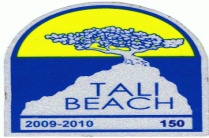 TALI BEACH HOMEOWNERS’ GROUP (THOG), INC.       Barangay Balaytigue, Nasugbu, Batangas  	                                             Unit 206 La Fuerza Plaza 2, Don Chino Roces Ave, corner Sabio St.,  City(02)892-8015talibeachhomeowners@yahoo.comtalibeachconcerns@gmail.com             Date ______________APPLICATION FOR TALI BEACH CAR STICKER/SApplicant: _________________________________________________________________________                                                   Member’s Name/Name of Corporation/GroupResidence Address: _____________________________________________________________Tali Address: __________________________________________________________________Office Address: ________________________________________________________________Telephone no: _______________ Fax No: _______________ E-mail Address: ______________________Number of Tali Beach Car Sticker/s Requested: __________ pieces	Indicate Name/s and Specimen Signature of Members or Authorized Representative of Corporation that will sign Guest Pass/es for Authorized Entry into Talibeach Subdivision. (NOTE: This/These Specimen Signature/s will be provided to the Tali Beach Gate Guards for verification/clarification/confirmation of Guests Pass Signature authenticity).1.  _________________________________           2.  ___________________________________3.  _________________________________           4.  ___________________________________Please submit the following requirements for the issuance of Tali Car Stickers:Updated Registration: Official Receipt and Car Registration (OR/CR Photocopy).Vehicle Make and Plate Numbers       And;          a.  Members must be in Good Standing.              b.  Schedule of  Payment for Tali Sticker:	                 1st  Sticker up to 5th Stickers -----  Php 150.00  each                 6th Stickers or more ---------------  Php 300.00  eachProcessed by:                                                               Requested by:___________________________			                    _____________________________Name and Signature			                         Signature over Printed NameNOTE:     1.   Issued Tali Car Stickers must be attached on the left upper portion of the car windshield at the drivers section.                   2.  Attach the Car Sticker with Control Number on the designated Vehicle only.                 3.  Tali Car Sticker is not transferrable. Laminated Tali Car Sticker is not allowed.                 4.  Issuance and use of Tali Car Sticker is for Members of THOG, Inc. only.Tali Car StickerControl NumberVehicle Make andPlate NumberRegistered ToSticker Dateof  Issuance1.2.3.4.5.